SICAP Application Form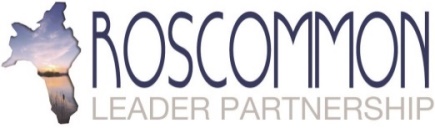      Social EnterpriseSocial Inclusion FundingThis form should be submitted by a Social Enterprises applying for funding from the Social Inclusion and Community Activation Programme (SICAP) Administered through Roscommon LEADER Partnership.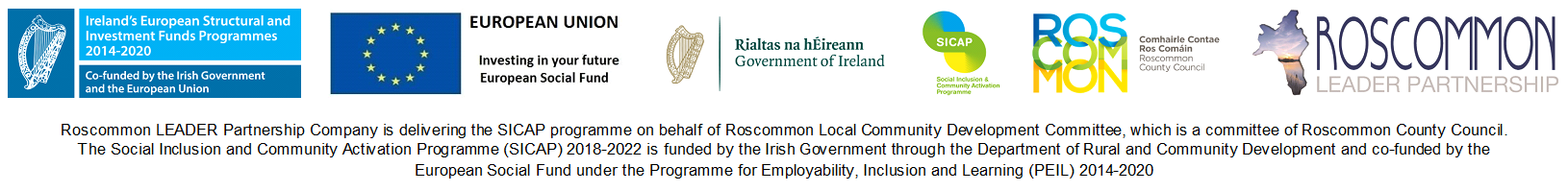 Social Enterprise DetailsSocial Enterprise DetailsSocial Enterprise DetailsSocial Enterprise DetailsName of Social EnterpriseAddress of Social Enterprise (for correspondence)Address of Social Enterprise (for correspondence)Address of Social Enterprise (for correspondence)Address of Social Enterprise (for correspondence)Telephone NumberTelephone NumberE-mail addressE-mail addressName & Address of ChairpersonName & Address of ChairpersonName & Address of ChairpersonName & Address of ChairpersonTax Clearance Access Code if available: Tax Clearance Access Code if available: Tax Clearance Access Code if available: Tax number if available:Tax number if available:Tax number if available:Does your social enterprise receive funding from any other funders:Does your social enterprise receive funding from any other funders:Does your social enterprise receive funding from any other funders:Identify Specific Target of Social Enterprises (Please tick not more than three)Background, aims and activities of Social Enterprise? How does your Social Enterprise meet social inclusion objectives?Social Enterprise DescriptionProject DescriptionPlease describe the project for which you are seeking a grant?What are the expected outcomes for this project and how will it benefit target Social Enterprises (as outlined in the criteria) or disadvantaged areas?Timeframe of Project Please state which grant category that you are applying for? Select one optionPleaes note the following ineligible items:Grants cannot be made available for thefollowing items:Building/premises rental costs;Cost of travel;Insurance (except public liability);Personal clothing and uniforms (except protective clothing);Professional development programmes arranged byprofessional and regulatory bodies;Purchase of any type of vehicle;Stock-in-trade;Utility costs, connection or supply and local authority rates;Core costs should normally not be funded 	                                      Funding Requirements                                                                                                                                                                                                              	                                      Funding Requirements                                                                                                                                                                                                              	                                      Funding Requirements                                                                                                                                                                                                              	                                      Funding Requirements                                                                                                                                                                                                              Are you applying for funding or have you received funding for this project from any other source?Are you applying for funding or have you received funding for this project from any other source?Are you applying for funding or have you received funding for this project from any other source?€Total Amount of Funding Sought from Roscommon LEADER Partnership SICAP  for this projectTotal Amount of Funding Sought from Roscommon LEADER Partnership SICAP  for this project€€Budget breakdownBudget breakdownBudget breakdownBudget breakdownTotal €€€DATA PROTECTION DECLARATIONThe applicant must declare acceptance of Data Protection provisions in relation to an application for funding under Social Inclusion Funding.All data supplied will be processed in accordance with the Data Protection Acts 1988 and 2003.The project applicant gives permission that the information contained in this application form, the accompanying documentation and all subsequent documentation submitted regarding this grant application, may be made available to the Roscommon LEADER Partnership and those organisations listed below:Roscommon Local & Community Development Committee (LCDC)Roscommon County CouncilThe Department of Rural and Community DevelopmentPobalEUDECLARATION OF ACCEPTANCE AND APPLICATION SIGNATURE(S)I/We*, _______________________________________ confirm that I/we have read, understood and declare acceptance of the content of the declarations outlined above in relation to –DATA PROTECTIONand that the signature(s) below confirm my/our application for grant aid under Social Inclusion FundingSigned:   						   (applicant or company Chairperson)Name (Block Capitals):   				Position/capacity:   						Date:    	/	/	Part or all of the information provided will be held on computer.  This information will be used for the administration of applications and producing monitoring returns.  LAGs may share information with each other and government departments/agencies to enable them to prevent fraudulent applications or for detecting crime and to co-ordinate processing of complementary applications.The Closing Date for 2022 Applications is February 9th 2022If you require any assistance in completing your application form, please contact:Linda Sice at 090-6630252 / 087 638 8589 or Bridie Duffy at 086 076 2937Completed application forms must be returned by email only to bridie@ridc.ie